ПРОТОКОЛ № 7                                               от 20 января 2014 годаПрисутствовали:Председатель Комиссии:ПОВЕСТКА ДНЯ:1. О результатах проверки обоснованности предоставления отдельным категориям граждан муниципальной социальной поддержки при оплате жилого помещения и коммунальных услуг (выборочно).2. О результатах проверки целевого и эффективного использования денежных средств, выделенных на реализацию долгосрочной муниципальной целевой программы «Пожарная безопасность на объектах социальной сферы в Петропавловск-Камчатском городском округе на 2010-2012 годы».3. О результатах проверки использования средств, выделенных на переселение граждан из ветхого и аварийного жилья в Петропавловск-Камчатском городском округе в 2011-2012 годах. СЛУШАЛИ: по повестке дня: Мелехина В.Э.Мелехин В.Э. выступил с предложением включить в повестку дня вопрос «О повестке дня и дате проведения очередного заседания Комиссии».Обсудив поступившее предложение члены Комиссии:РЕШИЛИ:Включить в повестку дня вопрос «О повестке дня и дате проведения очередного заседания Комиссии».Принять повестку дня с изменениями за основу. Голосовали: «за» - единогласно. 2. СЛУШАЛИ: по первому вопросу повестки дня «О результатах проверки обоснованности предоставления отдельным категориям граждан муниципальной социальной поддержки при оплате жилого помещения и коммунальных услуг (выборочно)» - Рекунову О.В.ВЫСТУПАЛ: Мелехин В.Э., Новиков А.А., Иваненко В.Ю.,               Комиссаров В.В.. Воровский А.В.Заслушав докладчиков, а также обсудив поступившее предложение, члены Комиссии РЕШИЛИ: 1. Информацию принять к сведению.2. Рекомендовать администрации Петропавловск-Камчатского городского округа в срок до 10 февраля 2014 года представить в Комиссию информацию     о подготовке изменений в решение Городской Думы от 06.02.2013 № 56-нд        «О мерах муниципальной социальной поддержки граждан при оплате жилого помещения и коммунальных услуг на территории Петропавловск-Камчатского городского округа» согласно предложениям, вынесенным Контрольно-счетной палатой в результате проверки обоснованности предоставления отдельным категориям граждан муниципальной социальной поддержки при оплате жилого помещения и коммунальных услуг (выборочно).3. Рассмотреть указанную информацию на очередном заседании Комиссии, в случае непредоставления информации вынести на сессию Городской Думы рассмотрение вопроса «О результатах проверки обоснованности предоставления отдельным категориям граждан муниципальной социальной поддержки при оплате жилого помещения и коммунальных услуг (выборочно)».Голосовали: «за» - единогласно.3. СЛУШАЛИ: по второму вопросу повестки дня «О результатах проверки целевого и эффективного использования денежных средств, выделенных на реализацию долгосрочной муниципальной целевой программы «Пожарная безопасность на объектах социальной сферы в Петропавловск-Камчатском городском округе на 2010-2012 годы» - Рекунову О.В.ВЫСТУПАЛИ: Мелехин Э.В., Новиков А.А., Комиссаров В.В., Воровский А.В., Музалевская Г.Г., Иваненко В.Ю.Заслушав докладчиков, а также обсудив поступившие предложения, члены Комиссии РЕШИЛИ: информацию принять к сведению.Голосовали: «за» - единогласно.4. СЛУШАЛИ: по третьему вопросу повестки дня «О результатах проверки использования средств, выделенных на переселение граждан из ветхого и аварийного жилья в Петропавловск-Камчатском городском округе      в 2011-2012 годах» - Тарасика Э.П.ВЫСТУПАЛИ: Мелехин Э.В., Новиков А.А., Комиссаров В.В., Иваненко В.Ю., Капанадзе Л.Э., Тараканова Т.В.Обсудив предложения членов Комиссии РЕШИЛИ:1. Информацию принять к сведению.2. Рекомендовать Департаменту управления жилищным фондом администрации Петропавловск-Камчатского городского округа в срок                 до 10 февраля 2014 года представить в Комиссию следующую информацию:1) О мерах, принятых Департаментом управления жилищным фондом администрации Петропавловск-Камчатского городского округа для проведения сверки ветхого, аварийного, непригодного для проживания жилого фонда, а также жилого фонда реконструкция и сейсмоукрепление которого признана экономически нецелесообразным с целью установления следующих достоверных показателей:	- общее количество объектов аварийного жилого фонда, в том числе раздельно по многоквартирным домам, индивидуальным жилым домам и отдельным квартирам;	- общий метраж объектов аварийного жилого фонда, в том числе раздельно по многоквартирным домам, индивидуальным жилым домам и отдельным квартирам;	- общее количество жильцов, проживающих в аварийном жилом фонде, и том числе раздельно по многоквартирным домам, индивидуальным жилым домам и отдельным квартирам.2) О мерах, принимаемых Департаментом управления жилищным фондом администрации Петропавловск-Камчатского городского округа по выявлению общего объема ветхого, аварийного, непригодного для проживания жилого фонда, а также жилого фонда реконструкция и сейсмоукрепление которого признана экономически нецелесообразным.3. Рассмотреть указанную информацию на очередном заседании Комиссии, в случае непредоставления информации вынести на сессию Городской Думы рассмотрение вопроса «О результатах проверки использования средств, выделенных на переселение граждан из ветхого и аварийного жилья в Петропавловск-Камчатском городском округе в 2011-2012 годах».Голосовали: «за» - единогласно.5. СЛУШАЛИ: по четвертому вопросу повестки дня «О повестке дня и дате проведения очередного заседания Комиссии» – Мелехина В.Э. Обсудив предложения членов Комиссии РЕШИЛИ:1. Утвердить следующую повестку дня очередного заседания Комиссии:«1. Об исполнении рекомендаций Комиссии вынесенных в результате рассмотрения вопроса «О результатах проверки обоснованности предоставления отдельным категориям граждан муниципальной социальной поддержки при оплате жилого помещения и коммунальных услуг (выборочно)».2. Об исполнении рекомендаций Комиссии вынесенных в результате рассмотрения вопроса «О результатах проверки использования средств, выделенных на переселение граждан из ветхого и аварийного жилья в Петропавловск-Камчатском городском округе в 2011-2012 годах». 3. О зачете работ по ремонту арендованного муниципального имущества в 2012 году в счет подлежащей перечислению арендной платы арендатору   ОАО «Камчатскэнерго».».2. Назначить заседание Комиссии на 17 февраля 2014 года, 15-00.Голосовали: «за» - единогласно.Председатель Комиссии 						            В.Э. Мелехин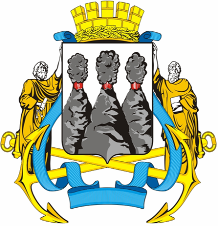 ГОРОДСКАЯ ДУМАПЕТРОПАВЛОВСК-КАМЧАТСКОГОГОРОДСКОГО ОКРУГАКОМИССИЯ ПО ВЗАИМОДЕЙСТВИЮ С КОНТРОЛЬНО-СЧЕТНОЙ ПАЛАТОЙ ПЕТРОПАВЛОВСК-КАМЧАТСКОГО ГОРОДСКОГО ОКРУГА683000, г. Петропавловск-Камчатский, ул. Ленинская, д. 14, тел./факс (8-4152) 42-52-29, www.dumapk.ru683000, г. Петропавловск-Камчатский, ул. Ленинская, д. 14, тел./факс (8-4152) 42-52-29, www.dumapk.ruМелехин В.Э.-депутат Городской Думы Петропавловск-Камчатского городского округа (далее – Городская Дума) по избирательному округу № 3.Члены Комиссии: Члены Комиссии: Члены Комиссии: Воровский А.В.-депутат Городской Думы по единому избирательному округу;Иваненко В.Ю.-заместитель председателя Городской Думы, председатель Комитета по местному самоуправлению и межнациональным отношениям;Комиссаров В.В.-депутат Городской Думы по избирательному округу № 6;Новиков А.А.-председатель Контрольно-счетной палаты Петропавловск-Камчатского городского округа (далее – Контрольно-счетная палата);Новицкая Е.Ю.-заместитель Главы администрации Петропавловск-Камчатского городского округа – руководитель Аппарата администрации Петропавловск-Камчатского городского округа;Рекунова О.В.-аудитор Контрольно-счетной палаты.Отсутствовали:Илюшин А.В.-депутат Городской Думы по единому избирательному округу;Манаева А.А.-председатель Комитета по управлению имуществом администрации Петропавловск-Камчатского городского округа;Привалова Е.М.-аудитор Контрольно-счетной палаты;Чеботарев К.Ю.-депутат Городской Думы по избирательному округу № 7;Чубкова О.С.-заместитель Главы администрации Петропавловск-Камчатского городского округа – руководитель Департамента финансов администрации Петропавловск-Камчатского городского округа.Приглашенные: Богославец О.Н.-консультант технического отдела Департамента социального развития администрации Петропавловск-Камчатского городского округа;Капанадзе Л.Э.-заместитель руководителя Департамента финансов администрации Петропавловск-Камчатского городского округа, начальник отдела учета и отчетности;Музалевская Г.Г.-и.о. начальника технического отдела Департамента социального развития администрации Петропавловск-Камчатского городского округа;Тараканова Т.В.-заместитель председателя Комитета по управлению имуществом администрации Петропавловск-Камчатского городского округа;Тарасик Э.П.-и.о. аудитора Контрольно-счетной палаты Петропавловск-Камчатского городского округа;Толоконникова М.В.-старший специалист 1 разряда отдела аппарата Городской Думы по организационно-правовому обеспечению органов Городской Думы и депутатских объединений. 